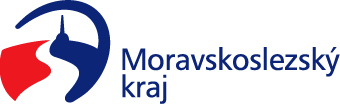 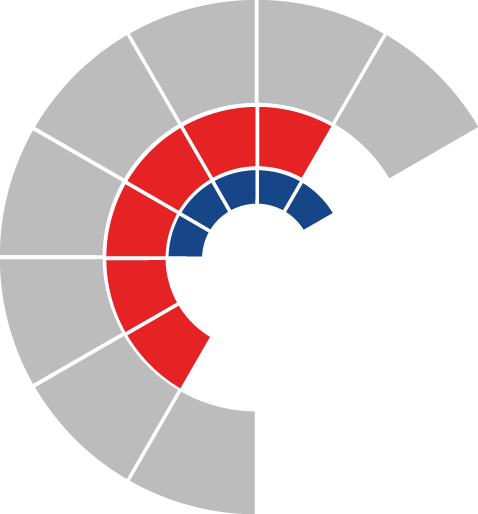 						Výbor pro dopravu zastupitelstva kraje 										 Výpis z usneseníČíslo jednání:	VD10		Datum konání:	2.6.2022Číslo usnesení: 10/81Výbor pro dopravu zastupitelstva kraje1. doporučujezastupitelstvu krajerozhodnout uzavřít Memorandum o spolupráci při přípravě a realizaci stavby okružní křižovatky silnice II/648 Hlavní třída a silnice II/477 ul. Slezská ve Frýdku-Místku mezi krajem a statutárním městem Frýdek-Místek, Radniční 1148, IČ 00296643, dle přílohy č. 1 předloženého materiáluZa správnost vyhotovení:Ing. Natálie Kapcalová, v.r.V Ostravě dne 2.6.2022Ing. Vladimír Návrat, v.r.předseda výboru pro dopravu